SUPPLEMENTARY GAZETTE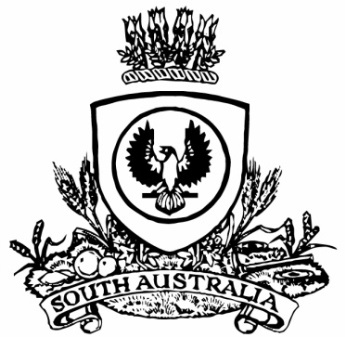 THE SOUTH AUSTRALIANGOVERNMENT GAZETTEPublished by AuthorityAdelaide, Monday, 31 October 2022ContentsState Government InstrumentsRoad Traffic Act 1961	6536State Government InstrumentsRoad Traffic Act 1961South AustraliaRoad Traffic (Electric Personal Transporters) Notice No 1 2022under section 161A of the Road Traffic Act 19611	Short titleThis Notice may be cited as the Road Traffic (City of Adelaide Scooter Trial) Notice 2022.2	Operation and revocationThis Notice comes into operation on the day on which it is made and will cease operation on 31 December 2022.  This Notice revokes the Road Traffic (City of Adelaide Scooter Trial Extension) Notice 2021 of 21 October 2021.3	InterpretationIn this Notice—Act means the Road Traffic Act 1961;Council means the Corporation of the City of Adelaide;electric personal transporter has the same meaning as in the Road Traffic (Miscellaneous) Regulations 2014;Minister means the Minister to whom the administration of the Act is committed;path means a bicycle path, footpath, separated footpath or shared path.4	ApprovalIn accordance with the power under section 161A of the Act, I hereby approve an electric personal transporter to be driven on or over a road.5	ConditionsAn electric personal transporter may only be driven:within the Council area designated in the Schedule to this Notice;on roads and paths not prohibited for use by Council;if supplied by an operator permitted by Council, or otherwise authorised or accredited;by a driver aged 18 years old or older;if the electric personal transporter meets the criteria in paragraphs (a) to (d) of the definition of scooter in rule 244A(1) of the Australian Road Rules;if the maximum speed of the electric personal transporter cannot exceed 15km/h;if the unladen mass of the electric personal transporter does not exceed 25kg.6	RevocationThis Notice may be revoked by the Minister or his delegate at any time.7	ExecutionDated: 28 October 2022Hon Tom Koutsantonis MPMinister for Infrastructure and TransportSchedule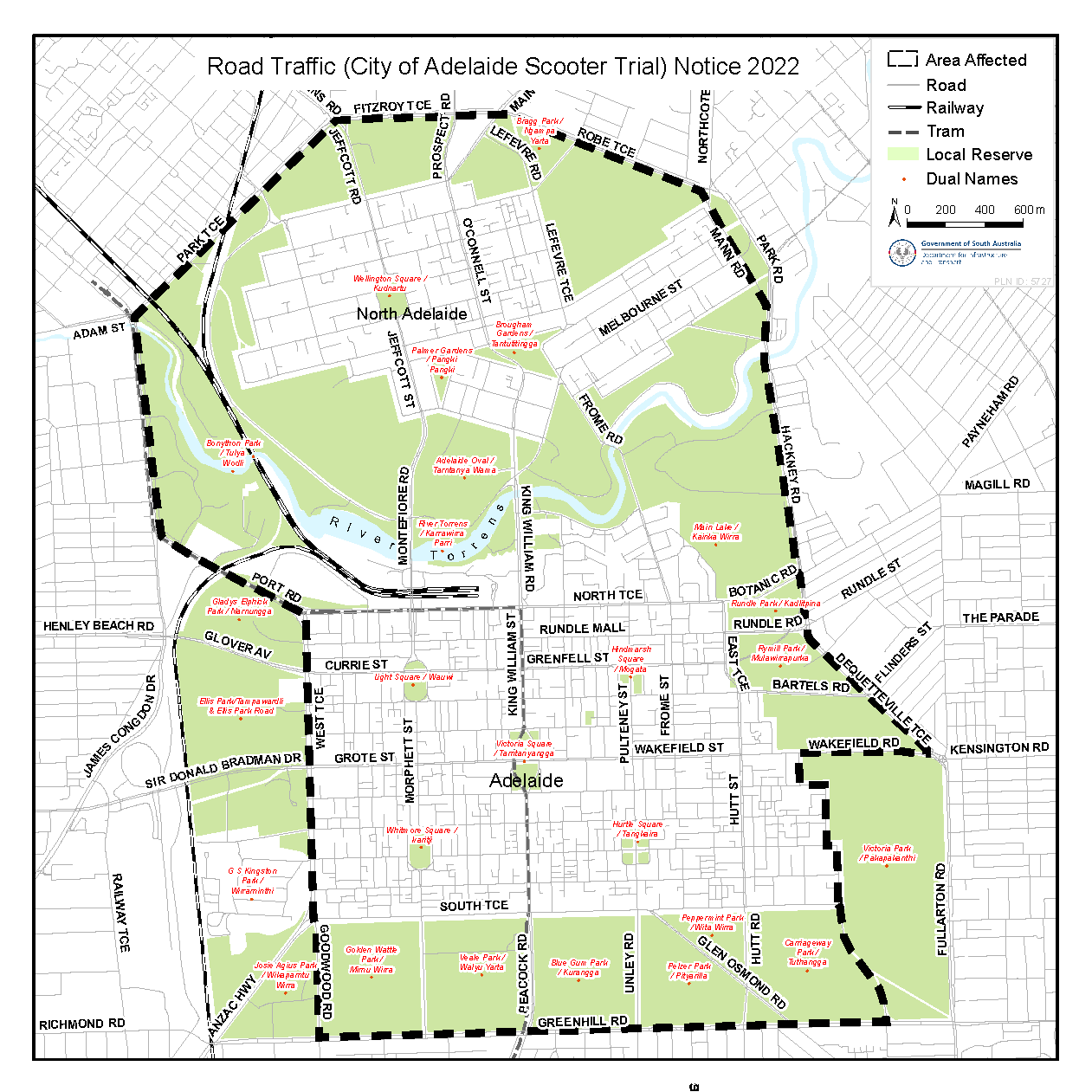 Road Traffic Act 1961South AustraliaRoad Traffic (Electric Personal Transporters) Notice No 2 of 2022under section 161A of the Road Traffic Act 19611	Short titleThis Notice may be cited as the Road Traffic (City of Unley Scooter Trial) Notice 2022.2	OperationThis Notice comes into operation on the day on which it is made and will cease operation on 14 February 2023. This Notice revokes the Road Traffic (City of Unley Scooter Trial) Notice 2021 of 25 November 2021.3	InterpretationIn this Notice—Act means the Road Traffic Act 1961;Council means the Corporation of the City of Unley ABN 63 714 797 082;electric personal transporter has the same meaning as in the Road Traffic (Miscellaneous) Regulations 2014;Minister means the Minister to whom the administration of the Act is committed;path means a bicycle path, footpath, separated footpath or shared path.4	ApprovalIn accordance with the power under section 161A of the Act, I hereby APPROVE an electric personal transporter to be driven on or over a road.5	ConditionsAn electric personal transporter may only be driven:within the Council area designated in the Schedule to this Notice;on roads and paths not prohibited for use by Council;if supplied by an operator permitted by Council, or otherwise authorised or accredited;by a driver aged 18 years old or older;if the electric personal transporter meets the criteria in paragraphs (a) to (d) of the definition of scooter in rule 244A(1) of the Australian Road Rules;if the maximum speed of the electric personal transporter cannot exceed 15km/h;if the maximum speed of the electric personal transporter cannot exceed 10km/h on roads under the care, control and management of the Commissioner of Highways;if the unladen mass of the electric personal transporter does not exceed 25kg6	RevocationThis Notice may be revoked by the Minister or his delegate at any time.7	ExecutionDated: 28 October 2022Hon Tom Koutsantonis MPMinister for Infrastructure and TransportSchedule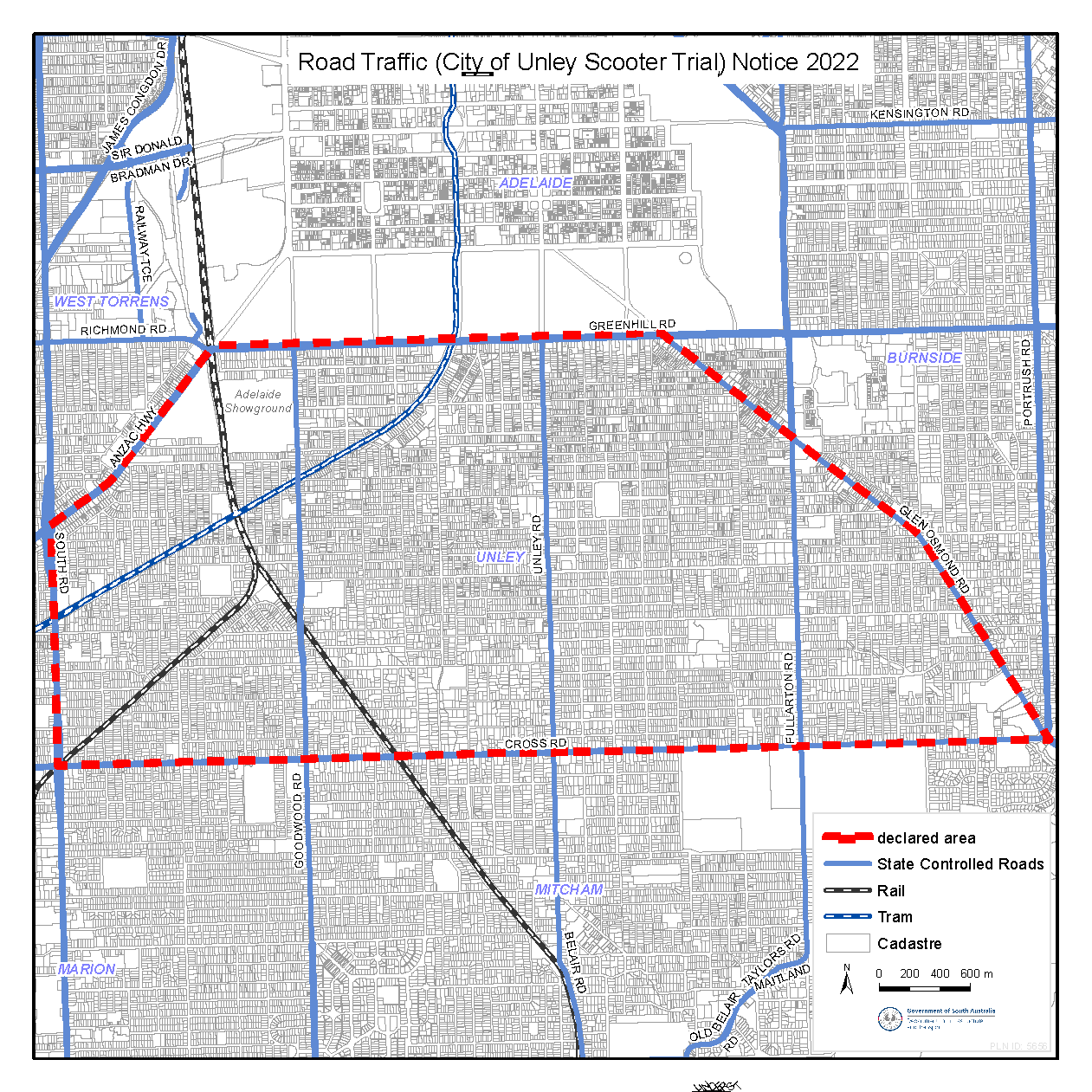 Road Traffic Act 1961South AustraliaRoad Traffic (Electric Personal Transporters) Notice No 3 of 2022under section 161A of the Road Traffic Act 19611	Short titleThis Notice may be cited as the Road Traffic (NPSP Scooter Trial) Notice 2022.2	OperationThis Notice comes into operation on the day on which it is made and will cease operation on 30 June 2023. This Notice revokes the Road Traffic (NPSP Scooter Trial) Notice 2021 of 29 April 2021.3	InterpretationIn this Notice—Act means the Road Traffic Act 1961;Council means the Corporation of the City of Norwood Payneham & St Peters ABN 11 390 194 824;electric personal transporter has the same meaning as in the Road Traffic (Miscellaneous) Regulations 2014;Minister means the Minister to whom the administration of the Act is committed;path means a bicycle path, footpath, separated footpath or shared path.4	ApprovalIn accordance with the power under section 161A of the Act, I hereby APPROVE an electric personal transporter to be driven on or over a road.5	ConditionsAn electric personal transporter may only be driven:within the Council area designated in the Schedule to this Notice;on roads and paths not prohibited for use by Council;if supplied by an operator permitted by Council, or otherwise authorised or accredited;by a driver aged 18 years old or older;if the electric personal transporter meets the criteria in paragraphs (a) to (d) of the definition of scooter in rule 244A(1) of the Australian Road Rules;if the maximum speed of the electric personal transporter cannot exceed 15km/h;if the maximum speed of the electric personal transporter cannot exceed 10km/h on roads under the care, control and management of the Commissioner of Highways;if the unladen mass of the electric personal transporter does not exceed 25kg.6	RevocationThis Notice may be revoked by the Minister or his delegate at any time.7	ExecutionDated: 28 October 2022Hon Tom Koutsantonis MPMinister for Infrastructure and TransportSchedule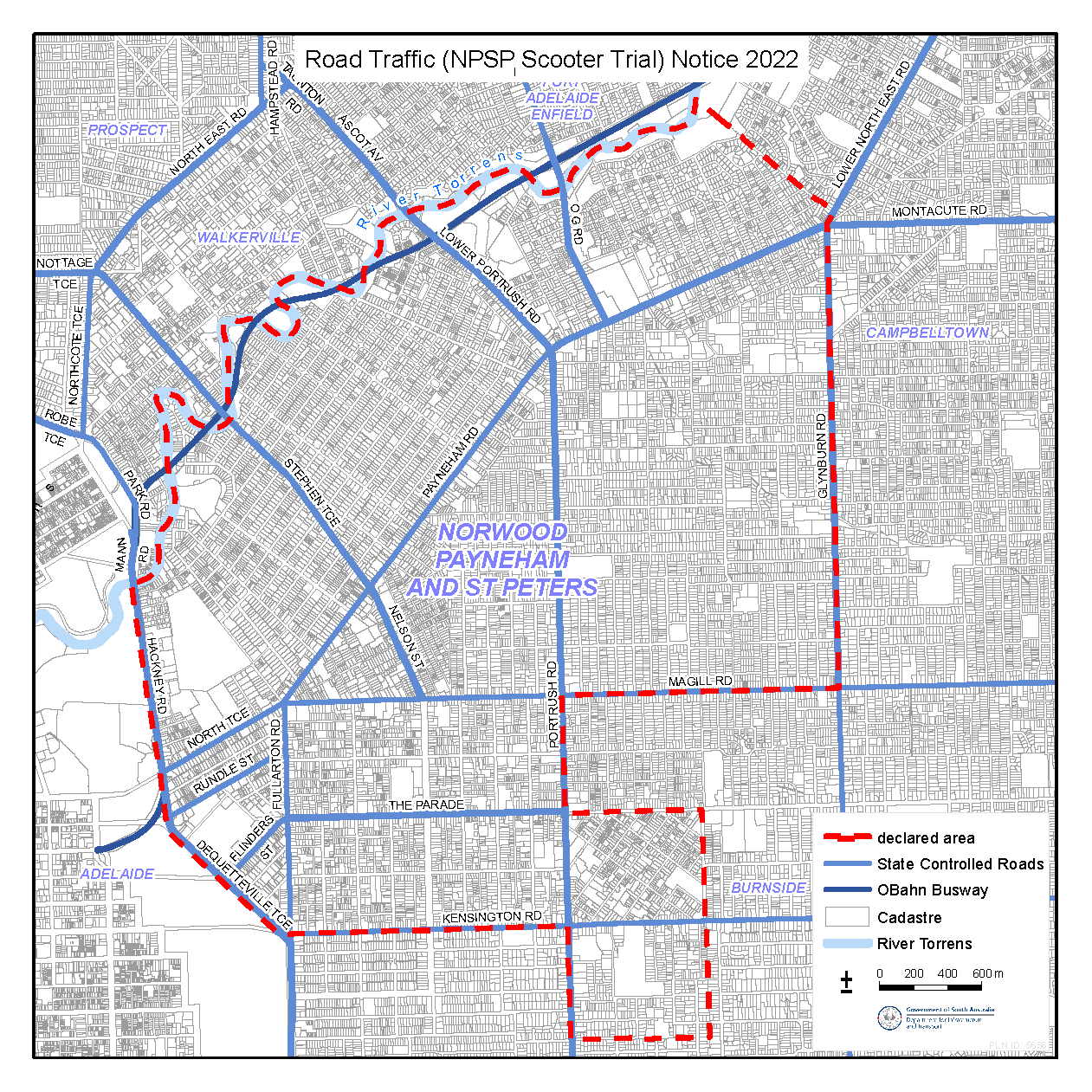 Road Traffic Act 1961South AustraliaRoad Traffic (Electric Personal Transporters) Notice No 4 2022under section 161A of the Road Traffic Act 19611	Short titleThis Notice may be cited as the Road Traffic (SA Police E-scooter Trial) Notice 2022.2	OperationThis Notice comes into operation on the day on which it is made and will cease operation on 31 October 2024. This Notice revokes the Road Traffic (SA Police E-scooter Trial) Notice 2021 of 5 August 2021.3	InterpretationIn this Notice—Act means the Road Traffic Act 1961;Council means the Corporation of the City of Adelaide;electric personal transporter has the same meaning as in the Road Traffic (Miscellaneous) Regulations 2014;Minister means the Minister to whom the administration of the Act is committed;SA Police means the South Australia Police as composed under the Police Act 1998.4	ApprovalIn accordance with the power under section 161A of the Act, I hereby approve an electric personal transporter to be driven on or over a road.5	ConditionsAn electric personal transporter may be driven:within the Council area designated in the Schedule to this Notice;by a sworn officer of the SA Police;if the electric personal transporter meets the criteria in paragraphs (a) to (d) of the definition of scooter in rule 244A(1) of the Australian Road Rules.6	RevocationThis Notice may be revoked by the Minister or his delegate at any time.7	ExecutionDated: 28 October 2022Hon Tom Koutsantonis MPMinister for Infrastructure and TransportSchedule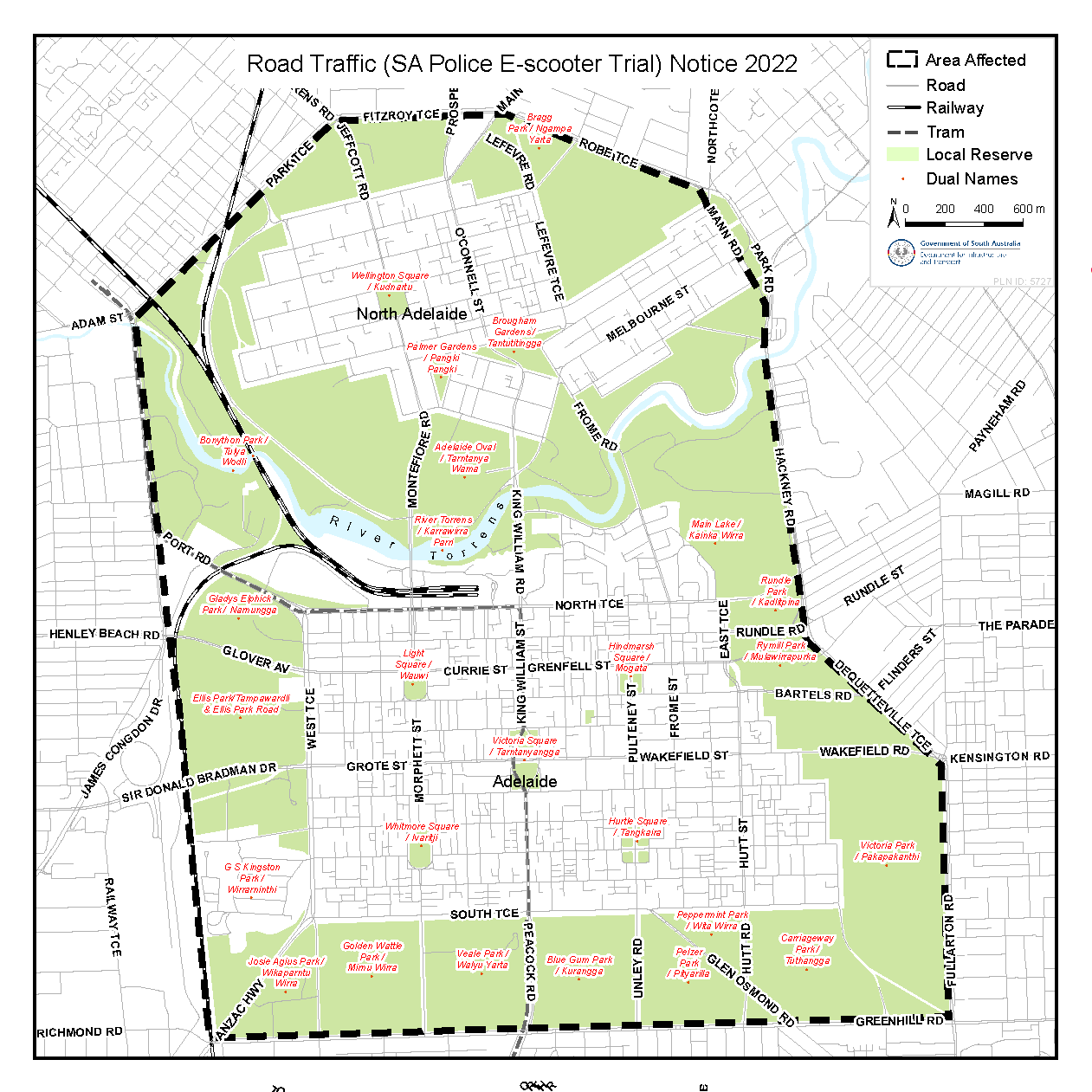 Road Traffic Act 1961South AustraliaRoad Traffic (Electric Personal Transporters) Notice No 5 2022under section 161A of the Road Traffic Act 19611	CitationThis Notice may be cited as the Road Traffic (Western Alliance Councils Scooter Trial) Notice 2022.2	CommencementThis Notice comes into operation on the day on which it is made, and will cease operation on 31 October 2023. This Notice revokes the Road Traffic (Western Alliance Councils Scooter Trial Extension) Notice 2021, published on 1 April 2021.  3	InterpretationIn this Notice—Act means the Road Traffic Act 1961;Council means severally the City of Port Adelaide Enfield, the City of Charles Sturt, the City of West Torrens, and the City of Holdfast Bay;electric personal transporter has the same meaning as in the Road Traffic (Miscellaneous) Regulations 2014;Minister means the Minister to whom the administration of the Act is committed;recreation path means a path that is open to the public for walking, cycling or similar recreational activities, without payment of a charge, and includes a boardwalk.4	ApprovalIn accordance with the power under section 161A of the Act, I hereby APPROVE an electric personal transporter to be driven on or over a road.5	ConditionsAn electric personal transporter may only be driven:on a recreation path adjacent the metropolitan foreshore as permitted for use by Council;if supplied by an operator permitted by Council, or otherwise authorised or accredited;by a driver aged 18 years old or older;if the electric personal transporter meets the criteria in paragraphs (a) to (d) of the definition of scooter in rule 244A(1) of the Australian Road Rules;if the maximum speed of the electric personal transporter cannot exceed 15km/h;if the unladen mass of the electric personal transporter does not exceed 25kg.6	RevocationThis Notice may be revoked by the Minister or his delegate at any time.7	ExecutionDated: 28 October 2022Hon Tom Koutsantonis MPMinister for Infrastructure and TransportAll instruments appearing in this gazette are to be considered official, and obeyed as suchPrinted and published weekly by authority of C. McArdle, Government Printer, South Australia$8.15 per issue (plus postage), $411.00 per annual subscription—GST inclusiveOnline publications: www.governmentgazette.sa.gov.au